AB __: Einnahmen-Ausgaben-Rechnung 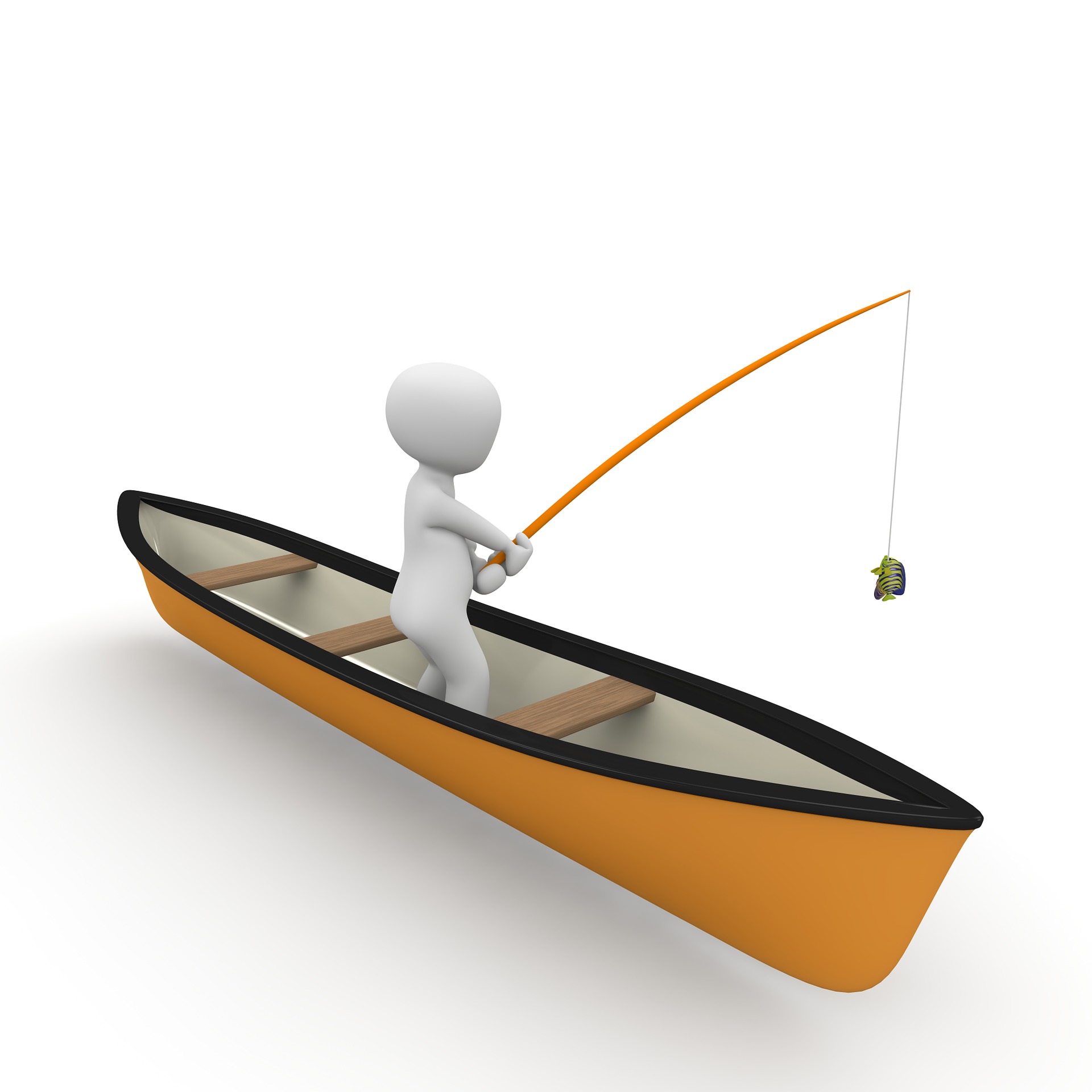 Laura Rauscher handelt mit Anglerausrüstung. Dabei hat sie sich vor allem auf das Fliegenfischen spezialisiert. Ihre Ware verkauft sie sowohl in einem kleinen Geschäft als auch über einen Online-Shop.Entscheiden Sie, wo die folgenden Geschäftsfälle erfasst werden müssen, tragen Sie die Geschäftsfälle ein und ermitteln Sie den Gewinn für das Jahr 2015.Sämtliche Anlagengegenstände werden weiterhin genutzt.Letzte Belegnummern: K231, E134, A244, B48, S93DatumBelegSachverhaltKBWEBEARAVZ05.12.Kauf von Angelruten beim Großhändler McFish um 4.300,00 EUR zuzüglich 20 % USt. Zahlbar innerhalb von 14 Tagen ohne jeden Abzug.06.12.Kauf einer Schreibtischlampe um 144,00 EUR inkl. 20 % USt gegen Barzahlung.08.12.Versandspesen für die Zustellung der Angelruten von McFish in der Höhe von 32,40 EUR inkl. 20 % USt werden dem Transportunternehmen sofort bar bezahlt.09.12.Kauf eines neuen Firmen-PKW bei Auto-Berger mit einem Anschaffungswert von 28.000,00 EUR (Nutzungsdauer 8 Jahre). Zahlbar innerhalb von 30 Tagen11.12.Privatentnahme von einer Angelrute inkl. Rolle mit einem Einstandspreis von 250,00 EUR netto (20 % USt).13.12.Barentnahme von 10.000,00 EUR aus der Kassa und Einzahlung auf das Bankkonto.14.12.Verkauf von Angelruten an den Kunden Bricks. Warenwert netto 1.400,00 EUR (Zahlungsbedingungen: prompte Zahlung)18.12.Kontoauszug:Überweisung McFish inkl. 20 % USt 5.160,00 EUR -Sozialversicherung 400,00 EUR -Bareingang 10.000,00 EUREinzugsermächtigung Telefonrechnung inkl. 20 % USt 60,00 EUR -Abbuchung Miete Geschäftslokal inkl. 20 % USt 720,00 EUR -USt-Zahllast für Oktober 2.240,00 EUR -Gutschrift Bricks inkl. 20 % USt 1.680,00 EUR23.12.Laura Rauscher erhält für ihre Einkäufe bei McFish einen Umsatzbonus in der Höhe von 300,00 EUR zuzüglich 20 % USt.30.12.Kauf von Verpackungsmaterial um 90,00 EUR netto (20 % USt). Es wurde mit der Firmen-Bankomatkarte bezahlt.31.12.Monatslosung laut Registrierkasse 16.080,00 EUR (20 % USt)31.12.Bestand an Bargeld laut Kassasturz:  6.951,10 EUR